МУНИЦИПАЛЬНОЕ БЮДЖЕТНОЕ  ОБЩЕОБРАЗОВАТЕЛЬНОЕ УЧРЕЖДЕНИЕЛЕНИНСКАЯ      СРЕДНЯЯ    ОБЩЕОБРАЗОВАТЕЛЬНАЯ     ШКОЛАул. Школьная, д. 5, п Долотинкателефон:  ( 86385) 39-1-41,                                                                      факс: ( 86385) 39-1-41 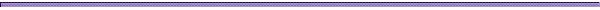 Рассмотрено:                                                                                                   Утверждаю:                на    заседании                                                                                     Приказ № 68  от 26. 02.2015г педагогического совета                                                                                _______________№ 6  от   26.02.2015г                                                                      директор школы Т В ГоловковаПредседатель   ____       Т В Головкова                                                                                                     ПОЛОЖЕНИЕо мониторинге качества образования                                           I. Общие положенияПоложение о мониторинге качества образования МБОУ Ленинской  СОШ   разработано в соответствии с Федеральным Законом «Об образовании  в Российской Федерации», нормативными правовыми актами, регламентирующими реализацию процедуры оценки качества образования.Настоящее положение устанавливает единые требования при проведении мониторинга качества образования (далее — мониторинг) в  МБОУ   Ленинской  СОШ  .Положение, а также дополнения и изменения к нему утверждаются приказом директора МБОУ   Ленинской  СОШ  .Система мониторинга качества образования МБОУ   Ленинской  СОШ  является составной частью системы оценки качества образования в школе и служит информационным обеспечением образовательной деятельности образовательного учреждения.Мониторинг рассматривается как систематическое отслеживание процессов, результатов, других характеристик образовательной системы для выявления соответствия (или не соответствия) ее развития и функционирования заданным целям. Система мониторинга качества образования в школе — это система сбора, обработки, анализа, хранения и распространения информации об образовательной системе и ее отдельных элементах, которая ориентирована на информационное обеспечение управления качеством образования, позволяет судить о состоянии системы образования МБОУ   Ленинской  СОШ  в любой момент времени и обеспечить возможность прогнозирования ее развития. Качество образования — это интегральная характеристика системы образования, отражающая степень соответствия реальных достигаемых образовательных результатов нормативным требованиям, социальным и личностным ожиданиям.2. Цель и задачи мониторинга1. Целью мониторинга является сбор, обобщение, анализ информации о состоянии системы образования МБОУ   Ленинской  СОШ  и основных показателях ее функционирования для определения тенденций развития системы образования школы, принятия обоснованных управленческих решений по достижению качественного образования.2. Для достижения поставленной цели решаются следующие задачи:формирование механизма единой системы сбора, обработки и хранения информации о состоянии системы образования;координация деятельности всех участников мониторинга;своевременное выявление динамики и основных тенденций в развитии системы образования в ОУ;выявление действующих на качество образования факторов, принятие мер по минимизации действия и устранению отрицательных последствий;формулирование основных стратегических направлений развития системы образования на основе анализа полученных данных3. Проведение мониторинга ориентируется на основные аспекты качества образования:качество результата;качество условий (программно-методические, материально-технические, кадровые, информационно-технические, организационные и др.).4. Направления мониторинга определяются, исходя из оцениваемого аспекта качества образования по результатам работы школы за предыдущий учебный год, в соответствии с проблемами и задачами на текущий год.5. Основными принципами функционирования системы оценки качества образования являются объективность, точность, полнота, достаточность, системность и оптимальность обобщения, оперативность (своевременность) и технологичность, что соответствует основным принципам РОСОКО.6. Основными пользователями результатов мониторинга являются органы управления образованием, администрация и педагогические работники образовательных учреждений, учащиеся и их родители, представители общественности и т. д.3. Организация и технология мониторинга1. Организационной основой осуществления процедуры мониторинга является программа, определяющая формы, направления, сроки и порядок проведения мониторинга и ответственных исполнителей. На ее основе составляется годовая циклограмма мониторинга, которая утверждается приказом директора школы и обязательна для исполнения работниками МБОУ   Ленинской  СОШ  2. Мониторинг осуществляется в двух формах: постоянный (непрерывный) мониторинг (осуществляется непрерывно после постановки задач и создания системы запросов с соответствующей технологией сбора и обработки информации) и периодический мониторинг (осуществляется периодически) в соответствии с программой мониторинга.3. Мониторинг представляет собой уровневую структуру и включает в себя административный уровень школы, уровень методических объединений учителей-предметников и классных руководителей и уровень Совета школы.4. Проведение мониторинга требует координации действий администрации и всего педагогического коллектива МБОУ   Ленинской  СОШ  5. Администрация  МБОУ  Ленинской  СОШ  оказывает содействие в организации мониторинга, проводимого на муниципальном уровне.6. Для проведения мониторинга назначаются ответственные лица, состав которых утверждается приказом директором школы. В состав лиц, осуществляющих мониторинг, включаются заместители директора по УВР, ВР, руководители школьных МО, учителя.7. Проведение мониторинга предполагает широкое использование современных информационных технологий на всех этапах сбора, обработки, хранения и использования информации4. Реализация мониторинга4.1. Реализация мониторинга предполагает последовательность следующих действий:определение и обоснование объекта мониторинга;сбор данных, используемых для мониторинга;структурирование баз данных, обеспечивающих хранение и оперативное использование информации;    обработка полученных данных в ходе мониторинга;анализ и интерпретация полученных данных в ходе мониторинга;подготовка документов по итогам анализа полученных данных;распространение результатов мониторинга среди пользователей мониторинга.4.2. Общими требованиями к инструментарию мониторинга являются валидность, надежность, удобство использования, доступность для различных уровней управления, стандартизированность и апробированность.4.3. Процедура измерения, используемая в рамках мониторинга, направлена на установление качественных и количественных характеристик.4.4. Основными инструментами, позволяющими дать качественную оценку системе образования, являются анализ изменений характеристик во времени (динамический анализ) и сравнение одних характеристик с аналогичными в рамках образовательной системы (сопоставительный анализ).4.5. При оценке качества образования в МБОУ   Ленинской  СОШ  основными методами установления фактических значений показателей являются экспертиза и измерение.Экспертиза — всестороннее изучение состояния образовательных процессов, условий и результатов образовательной деятельности.Измерение — оценка уровня образовательных достижений с помощью контрольных измерительных материалов (традиционных контрольных работ, тестов, анкет и др.), имеющих стандартизированную форму и содержание которых соответствует реализуемым в школе образовательным программам.5. Методы проведения мониторинга:экспертное оценивание,тестирование, анкетирование,проведение контрольных и других квалификационных работ,статистическая обработка информации.6. Основные направления системы мониторинга качества образования МБОУ   Ленинской  СОШ  :6.1. Достижение качества результата рассматривается как одно из основных аспектов качества образования.6.2. Основными направлениями мониторинга являются:оценка общего уровня усвоения обучающимися начальной школы основных знаний и умений по общеобразовательным предметам;мониторинг качества образования на основе государственной (итоговой) аттестации выпускников 9 классов (в том числе, в новой форме);мониторинг качества образования на основе государственной (итоговой) аттестации выпускников 11 классов (ЕГЭ);мониторинг и диагностика учебных достижений обучающихся по завершении первой, второй и третьей ступеней общего образования по каждому учебному предмету и по завершении учебного года (в рамках стартового, рубежного и итогового контроля);мониторинг уровня и качества воспитания, обеспечиваемого в МБОУ   Ленинской  СОШ  6.2.1. Система мониторинговых исследований в МБОУ   Ленинской  СОШ    состоит из следующих этапов:Стартовый контроль. Осуществляется учителями – предметниками в течение двух первых недель учебного года с целью определения уровня «остаточных» знаний обучающихся;Текущий контроль. Осуществляется учителями – предметниками в течение каждой учебной четверти с целью определения уровня усвоения обучающимися учебного материала;Рубежный контроль по итогам 1-й и 3-ей учебных четвертей. Осуществляется председателями предметных МО с целью определения уровня усвоения обучающимися материала, изученного в течение названных четвертей;Рубежный контроль по итогам 1-го полугодия. Осуществляется администрацией школы;Итоговый контроль. Осуществляется в конце учебного года в 9-х и 11-х классах – государственная (итоговая) аттестация, в 1 – 8-х и 10-х классах – в соответствии со школьным Положением о годовой промежуточной аттестации;Результаты олимпиад, конкурсов и др.6.2.2. Качество результата образовательной деятельности определяется и качеством условий ее реализации.6.2.3. Объектами мониторинга условий образовательного процесса выступают:6.2.3.1. Профессиональная компетентность педагогов, включающая следующие аспекты:доля педагогов, имеющих высшую и первую квалификационные категории;количество педагогов, занимающихся  инновационной работой;систематичность прохождения курсов повышения квалификации педагогами школы;количество педагогов, участвующих в работах педагогических конференций различного уровня, количество методических разработок и публикаций;количество  педагогов, использующих современные педагогические методики и технологии;образовательные достижения обучающихся (успевающие на “4” и “5”, отличники, медалисты, победители олимпиад, конкурсов, смотров, фестивалей);участие педагога в качестве эксперта ГИА в новой форме, аттестационной комиссии, жюри и т. д.;личные достижения в профессиональных конкурсах разных уровней.6.2.3.2.Качество процессов:Образовательных: учебно – развивающего, воспитательного, контрольно – измерительного, диагностического, коррекционно – профилактического;Проектно – методических:проектно – планировочного,научно – исследовательского,экспериментально – аппробационного,консультационно – просветительского,контрольно – измерительного,аналитического;Административных:организационного,регламентирующего,контрольно – измерительного,аналитического;Вспомогательных.6.2.3.3. Уровень учебно-методического обеспечения процесса школьного образования и материально – технического обеспечения учебного процесса6.3. По итогам анализа полученных данных мониторинга готовятся соответствующие документы (отчеты, справки, доклады), которые доводятся до сведения педагогического коллектива МБОУ   Ленинской  СОШ  , обучающихся и их родителей (законных представителей).6.4.  Результаты мониторинга являются основанием для принятия административных решений на уровне школы.